The Albert H. Small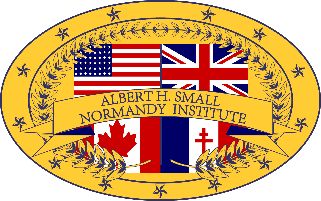 Normandy InstituteTeacher Consent FormBy submitting this form, I confirm that I…Agree to all terms and conditions of the Albert H. Small Normandy Institute as listedUnderstand the requirements of the course as listed and will complete them to the best of my abilitiesHave read the information about the Albert H. Small Normandy Institute at www.ahsnormandyinstitute.com. I agree that if accepted to the Normandy Institute, I will make three professional presentations about the soldier we research and the Institute during the following school year. I understand the requirements of the Albert H. Small Normandy Institute and that I agree to perform them to the best of my ability. I understand that the Institute is a smoke- and drink-free environment and I agree not to consume alcohol in the presence of any students during the Institute. I agree that the Institute may use photos and videos taken during the Institute that include my image in materials published by or about the Institute. I am aware that during this trip certain risks are inherent. I understand that this travel involved in the Institute may involve certain conditions, hazards, and potential dangers, including those associated with traveling by commercial airline and chartered bus and in visiting World War II battlefield sites.___________________(Name)                                              ___________________(Date)	